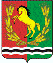 АДМИНИСТРАЦИЯМУНИЦИПАЛЬНОГО ОБРАЗОВАНИЯ КИСЛИНСКИЙ СЕЛЬСОВЕТАСЕКЕЕВСКОГО  РАЙОНА  ОРЕНБУРГСКОЙ  ОБЛАСТИПОСТАНОВЛЕНИЕ07.07.2022			       с. Кисла 				                   № 72-п	О присвоении  адреса земельному участку, принадлежащего   Искандаровой Сание АбдулловнеВ соответствии с постановлением Правительства Российской Федерации от 19 ноября 2014 г № 1221 « Об утверждении правил присвоения, изменения и аннулирования адресов», руководствуясь Уставом муниципального образования Кислинский сельсовет,  Администрация муниципального образования Кислинский сельсовет Асекеевского района Оренбургской области  постановляет:         1.Присвоить   адрес земельному участку, площадью 3500 кв.м.,  принадлежащего     Искандаровой Сание Абдулловне  следующий адрес: Российская Федерация, Оренбургская область, Асекеевский муниципальный район, сельское поселение Кислинский сельсовет, п. Кзыл-Юлдуз, ул. Речная,  земельный участок 20. 2. Постановление вступает в силу  со дня  его подписания.  Глава сельсовета                                                                              В.Л. Абрамов                                                                                      Разослано: в дело администрации,   прокурору,